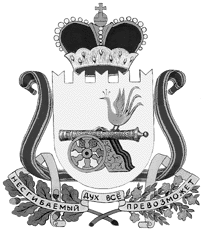 администрация муниципального образования«Вяземский район» смоленской областиПОСТАНОВЛЕНИЕот 01.12.2015 № 2270В соответствии со статьей 179 Бюджетного кодекса Российской Федерации, постановлением Администрации муниципального образования «Вяземский район» Смоленской области от 18.03.2015 № 402 «Об утверждении Порядка разработки, реализации и оценки эффективности реализации муниципальных программ в муниципальном образовании «Вяземский район» Смоленской области», в целях обеспечения безопасности жителей района от преступных посягательств, в том числе террористических угроз, повышения защищенности мест массового пребывания граждан, объектов различных степеней важности и повышения эффективности работы правоохранительных органовАдминистрация муниципального образования «Вяземский район» Смоленской области постановляет:Утвердить прилагаемую муниципальную программу «Информатизация Вяземского городского поселения Вяземского района Смоленской области на 2016 - 2018 годы».Опубликовать настоящее постановление в газете «Вяземский вестник» и разместить на официальном сайте Администрации муниципального образования «Вяземский район» Смоленской области.Контроль за исполнением данного постановления возложить на заместителя Главы Администрации муниципального образования «Вяземский район» Смоленской области О.М. Лукину.Глава Администрациимуниципального образования «Вяземский район» Смоленской области                                             И.В. ДемидоваМУНИЦИПАЛЬНАЯ ПРОГРАММА«Информатизация Вяземского городского поселения Вяземского района Смоленской области на 2016-2018 годы»г. ВязьмаСмоленской области2015 годПАСПОРТмуниципальной программы «Информатизация Вяземского городского поселения Вяземского района Смоленской области на 2016-2018 годы»1. Общая характеристика социально-экономической сферы реализации муниципальной программыПолномасштабное вовлечение России в процесс формирования глобального информационного общества активизировало развитие инфраструктуры единого информационного пространства страны, привело к существенным позитивным изменениям в информационном обеспечении государственной политики. В информационном обществе средства массовой информации являются мощным ресурсом обеспечения информирования населения по вопросам деятельности органов местного самоуправления в целях повышения эффективности участия граждан в процессе принятия решений, что определяет необходимость выработки целенаправленной информационной политики органами местного самоуправления, направленной на более широкое освещение своей деятельности. Программа «Информатизация Вяземского городского поселения Вяземского района Смоленской области на 2016-2018 год» позволит наиболее рационально и эффективно использовать информационные каналы, осуществлять комплексный и всесторонний подход к решению задач, стоящих перед местными органами власти в области информирования населения. Реализация программных мероприятий позволит повысить степень доверия населения к органам местного самоуправления за счет обеспечения обратной связи через средства массовой информации и коммуникации, которая будет способствовать оперативному решению проблемных ситуаций.Развитие информационного поля на территории Вяземского городского поселения Вяземского района Смоленской области диктует необходимость дальнейшей финансовой поддержки средств массовой информации и коммуникации органов местного самоуправления Вяземского городского поселения Вяземского района Смоленской области, реализации взаимосвязанной системы программных мероприятий, направленных на решение общих задач информационного взаимодействия на местном уровне, являющихся частью программ социально-экономического развития города.Открытость и прозрачность деятельности органов местного самоуправления Вяземского городского поселения Вяземского района Смоленской области — важнейший показатель эффективности их функционирования, необходимый элемент осуществления постоянной и качественной связи между гражданским обществом и муниципальными структурами.Информационная прозрачность деятельности органов местного самоуправления Вяземского городского поселения Вяземского района Смоленской области достигается при помощи электронных и печатных средств массовой информации. Среди муниципальных СМИ на территории Вяземского городского поселения Вяземского района Смоленской области осуществляет свою деятельность газета «Мой город – Вязьма» (тираж – 3000 экз.), учредителями которой являются Администрация муниципального образования «Вяземский район» Смоленской области и Совет депутатов Вяземского городского поселения Вяземского района Смоленской области.Также осуществляет свою деятельность электронное периодическое издание (официальный сайт) «Мой город – Вязьма.ru», учредителями которого являются Администрация муниципального образования «Вяземский район» Смоленской области и Совет депутатов Вяземского городского поселения Вяземского района Смоленской области. Приложением к электронному периодическому изданию (официальному сайту) «Мой город – Вязьма.ru» является общедоступная электронная площадка для общения forum.mgorv.ru.Суммарный охват данных СМИ позволяет эффективно доносить необходимую информацию до целевой аудитории. 2. Приоритеты муниципальной политики в сфере реализации муниципальной программы, цели, целевые показатели, описание ожидаемых конечных результатов, сроков и этапов реализации муниципальной программыОсновной целью муниципальной программы является обеспечение открытости и прозрачности деятельности органов местного самоуправления Вяземского городского поселения Вяземского района Смоленской области. Задачами программы являются:— освещение деятельности органов местного самоуправления Вяземского городского поселения Вяземского района Смоленской области в печатном средстве массовой информации, выходящем на территории Вяземского городского поселения Вяземского района Смоленской области;— освещение деятельности органов местного самоуправления Вяземского городского поселения Вяземского района Смоленской области в электронных средствах массовой информации (официальный сайт и форум официального сайта).Программа направлена на эффективное освещение деятельности органов местного самоуправления Вяземского городского поселения Вяземского района Смоленской области в электронных и печатных средствах массовой информации, информационную поддержку органов местного самоуправления Вяземского городского поселения Вяземского района Смоленской области. Социальный эффект от реализации программы выражается в обеспечении реализации прав граждан на участие в осуществлении местного самоуправления посредством: привлечения общественного интереса к деятельности местного самоуправления и укрепления атмосферы доверия граждан к органам местного самоуправления; улучшения координации и взаимодействия граждан, органов местного самоуправления и средств массовой информации и коммуникации по вопросам местного значения.  Достижение целей и реализация задач программы осуществляется путём выполнения мероприятий, предусмотренных в приложении №1 к настоящей программе. Реализация Муниципальной программы осуществляется в два этапа:первый этап - 2016 год;второй этап - 2017 - 2018 годы.3. Обоснование ресурсного обеспечения муниципальной программыФинансовое обеспечение реализации муниципальной программы осуществляется за счет бюджетных ассигнований местного бюджета, предусмотренных на очередной финансовый год и плановый период.Реализация муниципальной программы осуществляется за счет средств бюджета муниципального образования Вяземского городского поселения Вяземского района Смоленской области. Объём финансирования программы за счет средств местного бюджета составляет:3 881 514,00 рублей, в том числе:2016 год – 1 293 838,00 рублей,2017 год –1 293 838, 00 рублей, 2018 год –1 293 838, 00 рублей.Объем финансового обеспечения на реализацию муниципальной программы подлежит ежегодному уточнению в рамках подготовки проекта бюджета на очередной финансовый год и плановый период.Финансирование мероприятий программы осуществляется в порядке, установленном законодательством Российской Федерации, и включает проведение конкурсных процедур, заключение муниципальных контрактов (договоров).4. Обобщенная характеристика подпрограмм, основных мероприятий, входящих в состав муниципальной программыВ рамках реализации программы осуществляются следующие основные мероприятия:размещение информационных материалов о значимых событиях и деятельности органов местного самоуправления Вяземского городского поселения Вяземского района Смоленской области в печатном средстве массовой информации, выходящем на территории Вяземского городского поселения Вяземского района Смоленской области; освещение значимых событий и деятельности органов местного самоуправления Вяземского городского поселения Вяземского района Смоленской области путем размещения информационной продукции в системе электронных средств массовой информации (сети Интернет).План реализации Муниципальной программы представлен в приложении № 2 к муниципальной программе.5. Основные меры правового регулирования в сфере реализации муниципальной программыПравовое регулирование в сфере реализации Муниципальной программы осуществляется в соответствии с:Федеральным законом от 9 февраля 2009 года № 8-ФЗ «Об обеспечении доступа к информации о деятельности государственных органов и органов местного самоуправления»;Федеральным законом от 27 июля 2006 года № 149-ФЗ «Об информации, информационных технологиях и о защите информации»;Стратегией развития информационного общества в Российской Федерации от 7 февраля 2008 года № Пр-212 утверждена Президентом Российской Федерации;Указом Президента Российской Федерации от 7 мая 2012 года № 601 «Об основных направлениях совершенствования системы государственного управления»;Распоряжением Правительства Российской Федерации от 1 ноября 2013 года № 2036-р «Об утверждении Стратегии развития отрасли информационных технологий в РФ на 2014-2020 гг. и на перспективу до 2025 года».Целевые показателиреализации муниципальной программы«Информатизация Вяземского городского поселения Вяземского района Смоленской области на 2016-2018 годы» План реализации муниципальной программы на 2016-2018 годы «Информатизация Вяземского городского поселения Вяземского района Смоленской области на 2016-2018 годы» Об утверждении муниципальной программы «Информатизация  Вяземского городского поселения Вяземского района Смоленской области на 2016 - 2018 годы»УТВЕРЖДЕНА постановлением Администрации муниципального образования «Вяземский район» Смоленской областиот 01.12.2015 № 2270Ответственный исполнитель муниципальной программы   Отдел информационной политики и информационных технологий Администрации муниципального образования «Вяземский район» Смоленской областиИсполнители основных мероприятий муниципальной программы Отдел информационной политики и информационных технологий Администрации муниципального образования «Вяземский район» Смоленской областиЦель муниципальной программыРеализация информационной политики и развитие средств массовой информации органов местного самоуправления Вяземского городского поселения Вяземского района Смоленской области.Целевые показатели реализации муниципальной программы  количество изданных выпусков газеты «Мой город – Вязьма»;количество единиц информации, размещенных на официальном сайте «Мой город – Вязьма.ru».Сроки (этапы) реализации муниципальной программы1 этап - 2016 год;2 этап - 2017 – 2018 годыОбъемы ассигнований муниципальной программы (по годам реализации и в разрезе источников финансирования)Реализация муниципальной программы осуществляется за счет средств местного бюджета Вяземского городского поселения Вяземского района Смоленской области. Объем финансирования программы составляет:2016 год – 1 293 838,00 рублей,2017 год – 1 293 838, 00 рублей, 2018 год – 1 293 838, 00 рублей.Объемы финансирования программы носят прогнозный характер и подлежат корректировке в течение финансового года, исходя из возможностей бюджета района.Ожидаемые результаты реализациимуниципальной программыРеализация мероприятий Программы будет способствовать:обеспечению открытости и прозрачности деятельности органов местного самоуправления, нормотворческой деятельности, социально-экономических и общественных процессах, происходящих на территории муниципального образования Вяземского городского поселения Вяземского района Смоленской области;созданию условий для осуществления гражданского контроля над деятельностью органов местного самоуправления городского поселения Вяземского городского поселения Вяземского района Смоленской области;формированию положительного имиджа Вяземского городского поселения Вяземского района Смоленской области;обеспечению населения Вяземского городского поселения Вяземского района Смоленской области качественной и достоверной информацией о деятельности органов местного самоуправления Вяземского городского поселения Вяземского района Смоленской области, нормотворческой деятельности, социально-экономических и общественных процессах, происходящих на территории муниципального образования.Приложение № 1к муниципальной программе «Информатизация Вяземского городского поселения Вяземского района Смоленской области на 2016-2018 годы»№ п/пНаименование подпрограммы и   показателяЕдиница измеренияБазовые значения показателей по годамБазовые значения показателей по годамПланируемые значения показателей (на период планирования бюджета)Планируемые значения показателей (на период планирования бюджета)Планируемые значения показателей (на период планирования бюджета)№ п/пНаименование подпрограммы и   показателяЕдиница измерения       2013201420151-й год реализации программы 2-й год реализации программы3-й год реализации программы1.Количество изданных выпусков газеты «Мой город – Вязьма»штук515152522.Количество единиц информации, размещенных на официальном сайте «Мой город – Вязьма.ru»штук365374382415Приложение № 2к муниципальной программе «Информатизация Вяземского городского поселения Вяземского района Смоленской области на 2016-2018 годы»Наименование Исполнительмероприятия    
Источники финансового   обеспечения (расшифровать)Объем средств на реализацию муниципальной программы на отчетный год и плановый период, рублейОбъем средств на реализацию муниципальной программы на отчетный год и плановый период, рублейОбъем средств на реализацию муниципальной программы на отчетный год и плановый период, рублейОбъем средств на реализацию муниципальной программы на отчетный год и плановый период, рублейПланируемое значение показателя на реализацию муниципальной программы на отчетный год и плановый периодПланируемое значение показателя на реализацию муниципальной программы на отчетный год и плановый периодПланируемое значение показателя на реализацию муниципальной программы на отчетный год и плановый периодНаименование Исполнительмероприятия    
Источники финансового   обеспечения (расшифровать)всегоОчередной финансовый год1 год планового периода2 год планового периодаОчередной финансовый год1 год планового периода2 год планового периодаЦель муниципальной программы: обеспечение открытости и прозрачности деятельности органов местного самоуправления Вяземского городского поселения Вяземского района Смоленской области.Цель муниципальной программы: обеспечение открытости и прозрачности деятельности органов местного самоуправления Вяземского городского поселения Вяземского района Смоленской области.Цель муниципальной программы: обеспечение открытости и прозрачности деятельности органов местного самоуправления Вяземского городского поселения Вяземского района Смоленской области.Цель муниципальной программы: обеспечение открытости и прозрачности деятельности органов местного самоуправления Вяземского городского поселения Вяземского района Смоленской области.Цель муниципальной программы: обеспечение открытости и прозрачности деятельности органов местного самоуправления Вяземского городского поселения Вяземского района Смоленской области.Цель муниципальной программы: обеспечение открытости и прозрачности деятельности органов местного самоуправления Вяземского городского поселения Вяземского района Смоленской области.Цель муниципальной программы: обеспечение открытости и прозрачности деятельности органов местного самоуправления Вяземского городского поселения Вяземского района Смоленской области.Цель муниципальной программы: обеспечение открытости и прозрачности деятельности органов местного самоуправления Вяземского городского поселения Вяземского района Смоленской области.Цель муниципальной программы: обеспечение открытости и прозрачности деятельности органов местного самоуправления Вяземского городского поселения Вяземского района Смоленской области.Цель муниципальной программы: обеспечение открытости и прозрачности деятельности органов местного самоуправления Вяземского городского поселения Вяземского района Смоленской области.Целевой показатель 1                  (ед. изм.)Количество изданных выпусков газеты «Мой город – Вязьма»Отдел информационной политики и информационных технологий Администрации муниципального образования «Вяземский район» Смоленской областиххххх52Целевой показатель 2                    (ед. изм.)Количество единиц информации, размещенных на официальном сайте «Мой город – Вязьма.ru»хххххх415Основное мероприятие 1 Обеспечение открытости и прозрачности деятельности органов местного самоуправления Вяземского городского поселения Вяземского района Смоленской областиОтдел информационной политики и информационных технологий Администрации муниципального образования «Вяземский район»БюджетВяземского городского поселенияВяземского района Смоленской области3 881 5141 293 8381 293 8381 293 838хххМероприятие 1.1. Издание и распространение газеты органов местного самоуправления «Мой город – Вязьма»Отдел информационной политики и информационных технологий Администрации муниципального образования «Вяземский район»БюджетВяземского городского поселенияВяземского района Смоленской области3 000 0001 000 0001 000 0001 000 000хххМероприятие 1.2. Информационная и техническая поддержка официального сайта города Вязьмы «Мой город – Вязьма.ru», включая обеспечение информационной безопасностиОтдел информационной политики и информационных технологий Администрации муниципального образования «Вяземский район»БюджетВяземского городского поселенияВяземского района Смоленской области881 514293 838293 838293 838